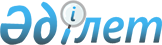 О ставках платы за пользование водными ресурсами из поверхностных источников на 2019 год по Мангистауской областиРешение Мангистауского областного маслихата от 30 мая 2019 года № 27/328. Зарегистрировано Департаментом юстиции Мангистауской области 4 июня 2019 года № 3918
      В соответствии с подпунктом 5 статьи 38 Водного кодекса Республики Казахстан от 9 июля 2003 года Мангистауский областной маслихат РЕШИЛ:
      1. Утвердить ставки платы за пользование водными ресурсами из поверхностных источников на 2019 год по Мангистауской области согласно приложению к настоящему решению.
      2. Государственному учреждению "Аппарат Мангистауского областного маслихата" (временно исполняющий обязанности руководителя аппарата Ерболов А.Е.) обеспечить государственную регистрацию настоящего решения в органах юстиции, его официальное опубликование в Эталонном контрольном банке нормативных правовых актов Республики Казахстан и средствах массовой информации. 
      3. Контроль за исполнением настоящего решения возложить на заместителя акима Мангистауской области Сакеева Р.К.
      4. Настоящее решение вступает в силу со дня государственной регистрации в органах юстиции и вводится в действие по истечении десяти календарных дней после дня его первого официального опубликования. Ставки платы за пользование водными ресурсами из поверхностных источников на 2019 год по Мангистауской области
					© 2012. РГП на ПХВ «Институт законодательства и правовой информации Республики Казахстан» Министерства юстиции Республики Казахстан
				
      Председатель сессии 

Ш. Кульшиков

      Временно осуществляющий

      полномочия секретаря Мангистауского

      областного маслихата

А. Куванов
Приложение к решению Мангистаускогообластного маслихатаот 30 мая 2019 года № 27/328
№

Виды специального водопользования

Единица измерения

Ставки (тенге)

1
2
3
4
1
Жилищно-эксплуатационные и коммунальные услуги 
1000 кубических метров
58,73
2
Промышленность, включая теплоэнергетику 
1000 кубических метров
168,02
3
Сельское хозяйство
1000 кубических метров
53,22
4
Прудовые хозяйства, осуществляющие забор из водных источников
1000 кубических метров
51,39
5
Водный транспорт
1000 кубических метров
27,12